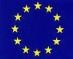 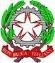 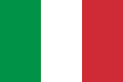 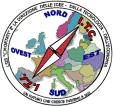 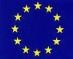 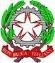 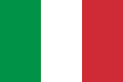 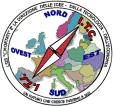 Prot. n°  0004912   VI.9	Amantea, 13/09/2023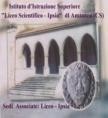 Al Medico del Lavoro Competente;Al D.S.G.A.;All’RSPP di Istituto;Al RLS di Istituto;Ai Collaboratori Vicari;Ai Collaboratori di Staff;All’Addetto in “Supporto alle prove di evacuazione”.LORO SEDIOGGETTO: Convocazione Riunione periodica S.P.P. (Servizio Prevenzione e Protezione) art. 25 D.Lgs 81/08 – Lunedì 18 Settembre 2023 h. 13,30. A.s. 2023 2024.Si avvisano i destinatari in indirizzo che la prima riunione periodica del Servizio Prevenzione e Protezione prevista dal D.Lgs 81/08 art. 25, per l’A.s. 2023 2024, è indetta per lunedì 18 Settembre 2023 alle ore 13,30, presso la sala di vice-presidenza (Piano I) per discutere i seguenti punti all'o.d.g.:Comunicazioni della Dirigente Scolastica in merito alle richieste pervenute da parte dell’Ente Provincia di Cosenza.Stato del Documento Valutazione Rischi e del Piano di Emergenza ed Evacuazione e suo aggiornamento.Individuazione figure sensibili Organigramma della Sicurezza.Eventuale revisione protocollo Anti contagio di Istituto, Prot. n. 0004325 VI.9 pubblicato il 1 Settembre 2022.Informazione, formazione, addestramento (artt. 36 e 37 D.Lgs 81/08).Programmazione Prove di evacuazione (art. 18 D.Lgs 81/08).La Dirigente Scolastica Prof.ssa Angela De Carlo(Firma autografa sostituita a mezzo stampa ai sensi dell’art. 3 comma 2 D.lgs n° 39/93)